POLO DE INOVAÇÃO - EMBRAPIICOMUNICAÇÃO DE NECESSIDADE DE DOCUMENTO PADRÃOPOLO DE INOVAÇÃO - EMBRAPIICOMUNICAÇÃO DE NECESSIDADE DE DOCUMENTO PADRÃO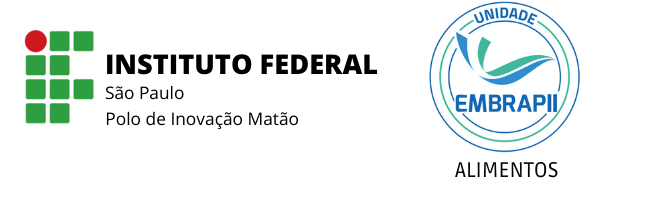 1. INFORMAÇÕES DO SOLICITANTE1. INFORMAÇÕES DO SOLICITANTE1. INFORMAÇÕES DO SOLICITANTENOME:NOME:NOME:CARGO:CAMPUS:CAMPUS:EMAIL:EMAIL:EMAIL:2. TIPO DE NECESSIDADE2. TIPO DE NECESSIDADE2. TIPO DE NECESSIDADENOVO DOCUMENTO: (   )ATUALIZAÇÃO DOCUMENTO EXISTENTE: (   )ATUALIZAÇÃO DOCUMENTO EXISTENTE: (   )3. DESCRIÇÃO DA NECESSIDADE (preenchimento obrigatório pelo solicitante)3. DESCRIÇÃO DA NECESSIDADE (preenchimento obrigatório pelo solicitante)3. DESCRIÇÃO DA NECESSIDADE (preenchimento obrigatório pelo solicitante) Patrimônio Genético4. AVALIAÇÃO DA SOLICITAÇÃO: (área a ser preenchida pela Coordenação de Gestão de Projetos do PIM)4. AVALIAÇÃO DA SOLICITAÇÃO: (área a ser preenchida pela Coordenação de Gestão de Projetos do PIM)4. AVALIAÇÃO DA SOLICITAÇÃO: (área a ser preenchida pela Coordenação de Gestão de Projetos do PIM)(a Coordenação de Gestão de Projetos vai avaliar se a solicitação é pertinente ou não, informando o motivo da resposta)(a Coordenação de Gestão de Projetos vai avaliar se a solicitação é pertinente ou não, informando o motivo da resposta)(a Coordenação de Gestão de Projetos vai avaliar se a solicitação é pertinente ou não, informando o motivo da resposta)5. SETOR REPONSÁVEL PELA ELABORAÇÃO/ALTERAÇÃO DO DOCUMENTO5. SETOR REPONSÁVEL PELA ELABORAÇÃO/ALTERAÇÃO DO DOCUMENTO5. SETOR REPONSÁVEL PELA ELABORAÇÃO/ALTERAÇÃO DO DOCUMENTO(No caso da necessidade ser real, a  Coordenação de Gestão de Projetos encaminha a solicitação ao setor pertinente, apontando a necessidade no despacho.)(No caso da necessidade ser real, a  Coordenação de Gestão de Projetos encaminha a solicitação ao setor pertinente, apontando a necessidade no despacho.)(No caso da necessidade ser real, a  Coordenação de Gestão de Projetos encaminha a solicitação ao setor pertinente, apontando a necessidade no despacho.)